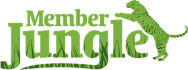 Preparing your Member Jungle Site to LaunchThis document will assist you in setting up and configuring your new Member Jungle site in order to prepare your system for launch.You can use this checklist to check off the items as you go and allocate tasks to your other administrators.If at any stage you have a problem completing a task, feel free to raise a support ticket via our support portal at https://support.memberjungle.comHold Ctrl while you click on each item link to view the knowledge article with instructions for each step.Site Details & Organisation Settings  Add Your Organisation Details  Add Your Tax & Compliance InformationAdd Administrators  Create administrators and authorised contactsMembership  Create your membership levels (Read info on Level vs Product)  Create your membership products  Customise your membership forms  Build your automated membership emails  Manually Add Your Members or Import Your Member Database  Understand How You Can Manage Your Members Once They Are In The SystemPayment Gateway  Setup Your Payment Gateway (Do not start this process until you are ready to deactivate your test gateway)Website Design  Add Your Site & Invoice Logo  Add Your Social Media Links  Select A Theme Design or Build Your HomepageWebsite Content  Add A Page  Manage Your Pages  Add Page Content Using The Editor or Page Widgets  Add Your Terms & Conditions and your Privacy PolicyMobile App  Customise Your Member Jungle Mobile App  Understand How The App Works as an AdministratorAccess Training Resources  Support Portal  Video Training Library  Free Online training Sessions  Raise a Support TicketGet Additional Help from a Member Jungle Professional   View and Select From Our List of Optional Add-onsDomain Name & Email  Have you considered what your website URL will be? It is possible to keep the current yoursite.memberjungle.com URL, however you may own or wish to purchase a Domain to better reflect your club. When you have decided this, please Raise a Support Ticket to advise us of your decision so that we can have everything in place ready for your launch! It's never too early in the process to let us know!  Do you already have an email address? Or would you like one created for you? Visit our optional add on page to see what is available to you.Launch Time!  Once you have completed your setup and configuration, Raise a Support Ticket to advise our team on the day and time you would like to launch. We will carry out some checks and get your site launched on the Domain you have advised  Use our Email Template to Tell Your Members!  Get Your Members Using The Mobile App  Automate Your Membership Renewals by Turning On Renewal RemindersDetails:Your Company Name:Main Contact Name:Your Temporary URL:The Domain Name/URL You Plan To Launch With: